role-card „Management“     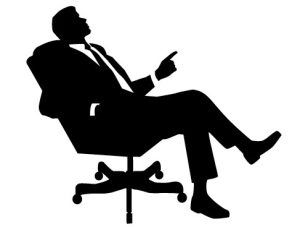 You are the boss of the company. During the week you have the overall responsibility for your company. Your task during the workshop is to communicate with the different departments and to motivate your company members to get their work done. You have to have the timetable in mind and schedule company meetings, if necessary. If you need help, you can always ask your company advisor.Provide brainstorming of the name for the company and/or the service.Set aim for each day and an ultimate aim for the week.Set deadlines and check them.Maintain an exchange of information among the departments.Work together with the finance department in order to structure the presentation.